Table of ContentsSummary of ChangesIntroductionFile Submission Instructions and ScheduleData Submission GuidelinesOverviewCapturing Substance Use Disorder SpendingCapturing Telehealth Spending  Data DictionaryField DefinitionsAppendix A: Physician Group OrgID List and Medical Group NPI Crosswalk Appendix B: Service Categorization Code ListsAppendix C: Payment Allocation Methodology Appendix D: Summary of Code Lists and Coding LogicSummary of ChangesUpdated code lists to capture primary care and behavioral health spending. Behavioral health sections include a service subtype column to differentiate between Behavioral Health (BH) and Substance Use Disorder (SUD)Updated code lists to add taxonomy codes for both behavioral health and primary care providersAdded a Substance Use Disorder (SUD) aggregate expenditures by insurance category table on the front tab (required for CY2021), please see section 4b of the data specifications manual and the accompanying code list for guidanceAdded a supplemental telehealth collection by service category (requested for CY2020, required for CY2021), please see section 4c of the data specifications manual and the accompanying code list for guidanceMoved member months by managing physician group into a separate data tab in the data collection template.IntroductionThere is emerging interest in the Commonwealth to better measure expenditures on primary care and behavioral health services, as reflected in recent legislative proposals, findings, and recommendations from state agencies, as well as support from patient advocates. These spending categories comprise an array of vital services that can meaningfully shape patient outcomes and are often associated with lower costs and higher quality.Consistent with CHIA’s mission to create and curate data assets that support evidence-based policy making and program oversight, the agency is collecting more detailed information about primary care and behavioral health spending in the Commonwealth. The data specifications outlined below will provide a foundational data set that can be leveraged and adapted to support future initiatives and policies related to primary care and behavioral health.Regulation 957 CMR 2.00 governs the methodology and filing requirements for health care payers to calculate and report this data to CHIA. The Data Specification Manual provides additional technical details to assist payers in reporting and filing this data.Payers are required to submit one Primary Care & Behavioral Health Expenditures (PCBH) file to CHIA annually: the file must include final data for the prior calendar year. In the 2021 collection year, payers are required to submit final data for calendar year 2021. Payers may resubmit data for calendar year 2020 for run out or nonclaims adjustments. Files will contain different tabs, including:Front page, including data confirmation and payer commentsSupplemental telehealth collection by service categoryPrimary Care & Behavioral Health expenses by managing physician groupMember months by managing physician groupSummary tab, which automatically calculates totals with inputted data from the data entry tabFile Submission Instructions and SchedulePayers will submit data using the excel template provided using CHIA’s online submission platform at https://chiasubmissions.chia.state.ma.us. Data submitters with an existing username and password will login to the submission platform and upload the completed excel file. The file name will be automatically generated by the “Save and Submit” button on the Front Page tab. If this format is not used, the file will not be accepted for submission.If data submitters require a new username and password, please complete a User Agreement for Insurance Carriers and email the completed form to CHIA-DL-Data-Submitter-HelpDesk@chiamass.gov. For technical issues, please email CHIA-DL-Data-Submitter- HelpDesk@chiamass.gov. For additional questions about timelines or data submission requirements, please reach out to Erin Bonney at Erin.Bonney@chiamass.gov.Payers will submit PCBH information in accordance with regulation 957 CMR 2.00 on the following schedule:Data Validation and VerificationWithin the template, Tab E automatically calculates totals with data entered in Tabs C and D. It is the responsibility of the data submitter to review this summarized information for accuracy before submitting the data to CHIA. In addition, the total expenditures for a given physician group should equal the total expenditures for that same physician group as reported in the Total Medical Expenses/Alternative Payment Methods (TME-APM) submission. CHIA will compare the totals reported in the PCBH data file and the TME-APM data file to confirm consistency.Data Submission Guidelines4a. OverviewIn accordance with 957 CMR 2.00, payers must report expenditures, including claims and non-claims based payments, made to providers for their member populations. These expenditures will be reported by mutually-exclusive behavioral health, primary care, or other service categories using the detailed code sets provided by CHIA. Expenditures will be attributed to the member’s managing physician group, as applicable, regardless of whether that physician group delivered the services.Expenses in the PCBH data submission should separately include incurred amount and member cost-sharing. For claims based spending, the sum of the total payer liability and member cost share columns should equal allowed claims. Payers should include only information pertaining to Massachusetts residents, members for which they are the primary payer, and exclude any paid claims for whichit was the secondary or tertiary payer. Allowed claims should not be capped or truncated and should represent claims prior to the impact of any reinsurance.When reporting non-claims payments by the behavioral health, primary care, or all other services categories, payers should make determinations based on their contracts to report non-claims payments into the appropriate service area and non-claims specific category. For payments that are unable to be separated out into behavioral health or primary care, the “all other services” category should be used. For payments that may combine or be related to the provision of both primary care and behavioral health services, payers may apportion or allocate payments into the primary care and behavioral health service types; these payments should not be double counted. Alternately, the “all other services” categories may be used.When reporting capitation arrangements, payers should use fee-for-service (FFS) equivalents rather than reporting the arrangements within the Non-Claims categories. Any balance can be included in the Non-Claims field.Physician Group GuidelinesPayers shall report Primary Care & Behavioral Health expenditures by Physician Group according to the following categorization of Massachusetts resident members as of December 31st of the reporting year. Member months for members who were attributed to more than one PCP in a calendar year should be allocated based on the number of months associated with each PCP:Massachusetts members required to select a primary care provider (PCP) by plan design (as reported in all previous TME filings)Members not included in (1) who were attributed during the reporting year to a PCP, pursuant to a risk contract between the payer and provider.Members not included in (1) or (2), attributed to a PCP by the payer’s own attribution methodology1Members not attributable to a PCP (aggregate line)Payers must calculate and report Primary Care & Behavioral Health expenses by Physician Group for any Physician Group for which the payer has 36,000 Massachusetts resident member months or more for the specified reporting period. The number of member months is determined by summing the total member months for a given product type and insurance category for the1 Chapter 224 of the Acts of 2012 amended chapters 175 and 176 of the Massachusetts General Laws (M.G.L.) to stipulate that “to the maximum extent possible [carriers] shall attribute every member to a primary care provider.” Please see M.G.L. C. 175 §108L, C. 176A §36, C. 176B §23, C. 176G §31 , and C. 176J §16.Physician Group. Payers must report the CHIA numeric identifier, the “OrgID,” for all Physician Groups. Refer to Appendix A,Physician Group OrgID List, for this identifier.Data must be reported in aggregate for all practices in which the Physician Group’s member months are below 36,000. This group isto be identified as “Groups below minimum threshold” with an OrgID of 999996.Payers must report all incurred and cost-sharing amounts for members regardless of whether services are provided by providers located in Massachusetts.4b. Capturing Aggregate Spending for Substance Use Disorder ServicesFor reporting purposes on data tab C, substance use disorder spending continues to be reported within the behavioral health service type. Table A.3 on tab A captures aggregate substance use disorder spending by insurance category. Substance use disorder spending criteria is identified in the code list by the ‘BH or SUD Service Subset’ column on the applicable behavioral health tabs: POS, CPT BH & SUD, and ICD-10 Codes. Substance use disorder spending is identified following the same methodology as capturing behavioral health spending, a primary ICD-10 SUD diagnosis in combination with SUD specific CPT, revenue, DRG, or NDC codes.4c. Capturing Telehealth SpendingThe codes listed below are intended to be used as guides and may not be exhaustive of all codes related to telehealth. If additional codes are used by a payer to capture telehealth spending, these codes should be included in calculations for telehealth related spending in PCBH submissions. To ensure all spending related to telehealth is captured, please refer to your organization’s internal methodology.Place of Service (POS) code 02Modifiers: 93, 95, GT, GQ, G0CPT codes: 98966-98972, 99091, 99201-99205, 99211-99215, 99421-99423, 99441-99443, 99453, 99454, 99457, 99458, 99473,99474HCPCS codes: G0071, G0406, G0407, G0408, G0425, G0426, G0427, G0459, G0508, G0509, G2010, G2012, G2025, G2061, G2062, G2063, Q3014, T1014Data Dictionary5a. Field DefinitionsTab A: Front Page Table A.1: File OverviewPayer Name: The name of the reporting payerPayer Org ID: The CHIA-assigned organization ID for the payer or carrier submitting the file.Submission Year: Year in which the data is submitted (e.g., 2021)Reporting Year: Year for which Primary Care & Behavioral Health data is being reported (e.g., 2021)Claims Paid Through Date:  Date for which Primary Care & Behavioral Health claims data is paid through.Table A.2: Additional Data ConfirmationMassachusetts residents only? Confirm that the reported data include Massachusetts residents only.Primary payer only? Confirm that the reported data include only claims data for which the payer was the primary payer, exclude any paid claims for which they were the secondary or tertiary payer.Comments: Payers may use this field to provide any additional information or describe any data caveats for the PCBH file.Table A.3: Aggregate Substance Use Disorder Expenditures by Insurance CategoryFor each Calendar Year, complete table with an estimated total spending for Substance Use Disorder services, as outlined in section 4b and as defined in the accompanying code list. Please list the insurance category in which SUD services are reported.Tab B: Supplemental Telehealth DataReporting Year: Indicates the year for which the data is being reported.Insurance Category: A number that indicates the insurance category being reported.Service Category: A number that indicates the service category being reported.Telehealth Expenditures: Telehealth expenditures as defined in section 3c.Tab C: Expenditures Data TabSubmission Type: Indicates that the file contains final PCBH reporting period.Reporting Year: Indicates the year for which the data is being reported.Physician Group OrgID: The CHIA-assigned OrgID of the Physician Group. This may be the parent organization of one or more Local Practice Groups. For “Groups below minimum threshold”, data should be reported using aggregate OrgID 999996Insurance Category: A number that indicates the insurance category that is being reported. Commercial claims should be separated into two categories, as shown below. Commercial self-insured or fully insured data for physicians’ groups for which the payer is able to collect information on all direct medical claims and subcarrier claims should be reported in the “Full Claims” category. Commercial data that does not include all medical and subcarrier claims should be reported in the “Partial Claims” category. Payers shall report for all insurance categories for which they have business, even if those categories do not meet the member month threshold. Stand-alone Medicare Part D Prescription Drug Plan members and payments should not be reported in the data. For payers reporting in the “Other” category, payers should report in the comments field on the Front Tab what is included in the “Other” category.Product Type: The product type under the insurance category reported.PCP Type Indicator: The method used to attribute members to a specific physician group.Pediatric Indicator: Indicates if the Physician Group is a practice in which at least 75% of its patients are children up to the age of18. The pediatric indicator should be used to separately report pediatric practices, not the subset of pediatric patients within a non- pediatric practiceMassHealth ACO Indicator: Indicates if the Local Practice Group is part of the MassHealth Accountable Care Organization (ACO) program. The ACO indicator should be used to report these groups. Medicaid payers should identify ACOs for the entirety of 2018, do not split data before and after the start of the program on 3/1/2018. Payers with no Medicaid business should report a “0” for all providers.Group Insurance Commission (GIC) Indicator: Indicates the member population covered under a contract with the GroupInsurance Commission. Payers with no GIC membership should report a “0” for all providers.Service CategoriesGeneral definitions of each service category are described below; however, payers should classify claims-based expenditures based on the standard code sets provided by CHIA; coding logic and summaries of these sets are included in Appendix D. A reference table of all codes is included in Appendix B. Expenditures shall be categorized into mutually-exclusive, hierarchal categories that distinguish: (1) Behavioral Health Services, (2) Primary Care, and (3) All Other Services. Note that not all categories will be applicable to each reported Physician Group; data submitters should only report lines for services categories that had expenditures. Service categories for non-claims payments are included in each service type. If non-claims base payments cannot be attributed to behavioral health or primary care service categories, all non-claims payments should be reported in the appropriate All Other Services non-claims categories.Behavioral Health: Behavioral health services are classified based on ICD-10-CM Principal Diagnosis Code and combinations of Current Procedure Terminology (CPT) Codes, Revenue Codes, Place of Service (POS) Codes, and Provider Types. Data submitters will report expenses within the following mutually-exclusive spending service categories:BH Inpatient: All payments made for claims associated with services provided at an acute or non-acute inpatient facility with a behavioral health principle diagnosis.BH Emergency Department and Observation: All payments made for emergency or observation services in an acute or non- acute facility for claims with a behavioral health principal diagnosis.BH Outpatient: All payments for behavioral health specific services, including intensive outpatient services, medication assisted treatment, and other diversionary care and residential treatment with a behavioral health principal diagnosis, delivered by any provider type. Additionally includes outpatient face-to-face and telehealth services, including evaluation and management and integrated behavioral health primary care services, with a behavioral health diagnosis and delivered by a behavioral health provider. Ancillary services should not be included.BH Prescription Drugs: All payments made for prescription drugs prescribed to address behavioral health needs, based on the specified set of National Drug Codes (NDC) listed in Appendix B.Non-Claims: Incentive Programs: All payments made to providers for achievement in specific pre-defined goals for quality, cost reduction, or infrastructure development related to the provision of behavioral health care services. Examples include, but are not limited to, pay-for-performance payments, performance bonuses, and EMR/HIT adoption incentive payments related to the provision of behavioral health care services.Non-Claims: Capitation: All payments made to providers not on the basis of claims related to the provision of behavioral health care services. Capitation should not include payments to non-provider third party entities that manage behavioral health care services. Amounts reported as capitation should not include any incentives or performance bonuses.Non-Claims: Risk Settlements: All payments made to providers as a reconciliation of payments made for the provision of behavioral health care services. Amounts reported as Risk Settlement should not include any incentive or performance bonuses.Non-Claims: Care Management: All payments made to providers for providing care management, utilization review, discharge planning, and other care management programs related to behavioral health care.Non-Claims: Other: All other payments made pursuant to the payer’s contract with a provider that were not made on the basis of a claim for medical services and that cannot be properly classified in other non-claims categories related to the provision of behavioral health care services. This may include governmental payer shortfall payments, grants, or other surplus payments. Only payments made to providers are to be reported. Payments to government entities, such as the Health Safety Net Surcharge, may not be included in any categoryPrimary Care: Primary care will be identified based on CPT codes and Provider Types. Data submitters will report expenses not included in the above behavioral health service categories within the following mutually-exclusive subcategories. All primary care spending categories should include only professional claims payments:Office Type Visits3: All payments made for professional evaluation and management services, delivered in an office or other outpatient setting, including telehealth delivered by a primary care provider type included in Appendix D.Home/Nursing Facility Visits: All payments made for professional evaluation and management services, delivered in the home, rest home, or nursing facility delivered by a primary care provider type included in Appendix D.Preventive Visits3: All payments made for professional preventive medicine services, including exams, screenings, and counseling delivered by a primary care provider type included in Appendix D.Other Primary Care Visits: All payments made for professional services, including initial Medicare enrollment visits, annual wellness visits, and chronic disease care delivered by a primary care provider type included in Appendix D.Immunizations and Injections: All payments made for the administration of injections, infusions, and vaccines by a primary care provider type included in Appendix D.Obstetric Visits2: All payments made for the professional components of routine obstetric care, as well as OB/GYN evaluation and management services.2 Services delivered by OB/GYN practitioners may be reported in this category only for procedure codes listed in the code set.Non-Claims: Incentive Programs: All payments made to providers for achievement in specific pre-defined goals for quality, cost reduction, or infrastructure development related to the provision of primary care services. Examples include, but are not limited to, pay-for-performance payments, performance bonuses, and EMR/HIT adoption incentive payments.Non-Claims: Capitation: All payments made to providers not on the basis of claims related to the provision of primary care services. Amounts reported as capitation should not include any incentives or performance bonuses.Non-Claims: Risk Settlements: All payments made to providers as a reconciliation of payments made for the provision of primary care services. Amounts reported as Risk Settlement should not include any incentive or performance bonuses.Non-Claims: Care Management: All payments made to providers for providing care management, utilization review, discharge planning, and other care management programs related to primary health care.Non-Claims: Other: All other payments made pursuant to the payer’s contract with a provider that were not made on the basis of a claim for medical services and that cannot be properly classified in other non-claims categories, related to the provision of primary care services. This may include governmental payer shortfall payments, grants, or other surplus payments. Only payments made to providers are to be reported. Payments to government entities, such as the Health Safety Net Surcharge, may not be included in any category.All Other Services: All other services paid for that are not classified as Behavioral Health or Primary Care. Data submitters will report expenses not included in the above behavioral health or primary care service categories within the following mutually-exclusive subcategories:Other Medical: All payments for claims based medical services, including facility and professional components not previously categorized as behavioral health or primary care.Other: All other claims based expenditures not previously categorized as behavioral health or primary care, or included in Other Medical expenses above.Other Prescription Drugs: All other payments made for prescription drugs not previously categorized as behavioral health.Non-Claims: Incentive Programs: All payments made to providers for achievement in specific pre-defined goals for quality, cost reduction, or infrastructure development not directly related to the provision of primary care or behavioral health services. Examples include, but are not limited to, pay-for-performance payments, performance bonuses, and EMR/HIT adoption incentive payments.Non-Claims: Capitation: All payments made to providers not on the basis of claims and not related to the provision of primary care or behavioral health services. Amounts reported as capitation should not include any incentives or performance bonuses.Non-Claims: Risk Settlements: All payments made to providers as a reconciliation of payments made for services other than for the provision of primary care and behavioral health services. Amounts reported as Risk Settlement should not include any incentive or performance bonuses.Non-Claims: Care Management: All payments made to providers for providing care management, utilization review, discharge planning, and other care management programs not related to primary care or behavioral health services.Non-Claims: Other: All other payments made pursuant to the payer’s contract with a provider that were not made on the basis of a claim for medical services and that cannot be properly classified in other non-claims categories, and are not related to the provision of primary care or behavioral health services. This may include governmental payer shortfall payments, grants, or other surplus payments. Only payments made to providers are to be reported. Payments to government entities, such as the Health Safety Net Surcharge, may not be included in any category.Provider Type: The type of provider rendering the services:Facility: The facility or non-professional componentProfessional: All professional services combined, including licensed physicians and other professional staffProfessional- Physician: Services are provided by a doctor of medicine or osteopathyProfessional- Other: Services are provided by a licensed practitioner other than a physician. This includes, but is not limited to, community health center services, freestanding ambulatory surgical center services, licensed podiatrists, nurse practitioners, physician assistants, physical therapists, occupational therapists, speech therapists, psychologists, licensed clinical social workers, counselors, dieticians, dentists, and chiropractorsNo Provider: No applicable facility or licensed practitionerExpenditures- Incurred Expenses (Payer Liability): The total incurred expenses/ payer paid amounts for claims-based services and non-claims payments to providers.Expenditures- Member Cost Share: Total member cost share/member paid amounts for claims-based services.Tab D: Member Months Data TabSubmission Type: Indicates that the file contains final PCBH reporting period.Reporting Year: Indicates the year for which the data is being reported.Physician Group OrgID: The CHIA-assigned OrgID of the Physician Group. This may be the parent organization of one or more Local Practice Groups. For “Groups below minimum threshold”, data should be reported using aggregate OrgID 999996Insurance Category: A number that indicates the insurance category that is being reported. Commercial claims should be separated into two categories, as shown below. Commercial self-insured or fully insured data for physicians’ groups for which the payer is able to collect information on all direct medical claims and subcarrier claims should be reported in the “Full Claims” category. Commercial data that does not include all medical and subcarrier claims should be reported in the “Partial Claims” category. Payers shall report for all insurance categories for which they have business, even if those categories do not meet the member month threshold. Stand-alone Medicare Part D Prescription Drug Plan members and payments should not be reported in the data. For payers reporting in the “Other” category, payers should report in the comments field on the Front Tab what is included in the “Other” category.Product Type: The product type under the insurance category reported.PCP Type Indicator: The method used to attribute members to a specific physician group.Pediatric Indicator: Indicates if the Physician Group is a practice in which at least 75% of its patients are children up to the age of18. The pediatric indicator should be used to separately report pediatric practices, not the subset of pediatric patients within a non- pediatric practiceMassHealth ACO Indicator: Indicates if the Local Practice Group is part of the MassHealth Accountable Care Organization (ACO) program. The ACO indicator should be used to report these groups. Medicaid payers should identify ACOs for the entirety of 2018, do not split data before and after the start of the program on 3/1/2018. Payers with no Medicaid business should report a “0” for all providers.Group Insurance Commission (GIC) Indicator: Indicates the member population covered under a contract with the GroupInsurance Commission. Payers with no GIC membership should report a “0” for all providers.Member Months (annual): The number of members participating in a plan over the specified period of time expressed in months of membership.BH Member Months (annual): The number of members participating in a plan over the specified period of time expressed in member months, who have a Behavioral Health principal diagnosis at any point during the reporting year.Appendix A: Physician Group OrgIDsPlease visit: https://www.chiamass.gov/payer-data-reporting-primary-and-behavioral-health-care- expendituresPayers should report physician group data based on their individual contracting structures with providers.Appendix B:	Service Categorization Code ListsPlease visit: http://chiamass.gov/reference-materialsPayers should use these lists as reference tables in conjuction with the metholodogy and coding logic outlined in Appendices C and D. Note, these reference tables separately identify service codes and provider types to facilitate data compilation; however, for categorization of claims, payers should follow the methodology outlined in Appendix D, in which claims are categorized by combinations of service codes and provider types.Allocate spending for the claim sequentially through the Behavioral Health specific service categories based on code sets/logic in Appendices B & D: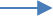 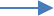 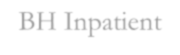 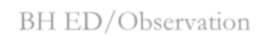 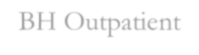 Note: Behavioral Health allocations are based on combinations of CPT and Revenue codes, POS codes, as well as Provider Types.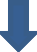 Allocate spending for the claim sequentially through the Primary Care specific service categories base on code sets/logic in Appendices B&D: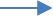 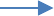 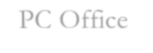 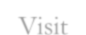 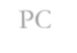 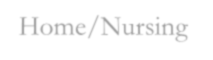 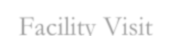 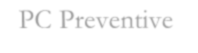 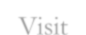 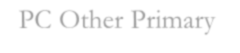 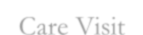 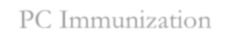 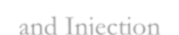 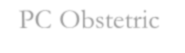 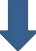 .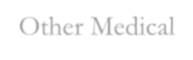 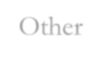 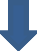 Allocate non-claims payments into the below categories by service type. If non-claims cannot be separated into Behavioral Health or Primary Care, the “All Other” service type should be used in combination with the spending categories below. For payments that may combine or be related to the provision of both primary care and behavioral health services, payers may apportion or allocate payments into the primary care and behavioral health service types; these payments should not be double counted.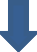 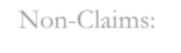 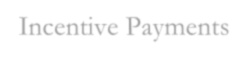 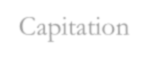 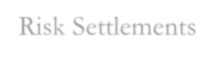 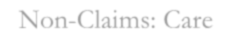 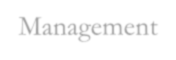 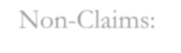 Allocate pharmacy claims spending base on the NDC codes provide in Appendix B: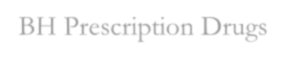 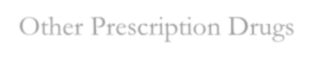 Appendix D: Summary of Code Lists and Coding LogicThe tables below summarize the code lists found in Appendix B, and include the combinations of code type required for spending service categories within each Service Type. For “professional” measure categories below, it should be noted that physician and other professional types are reported separately using the provider type field outlined in the Data Dictionary.Behavioral Health Diagnosis CodesBehavioral Health Service CodesNote: A principal diagnosis of BH from ICD-10 codes above is required for claims to be allocated through the categories below.Behavioral Health Provider TypesPrimary Care Service CodesFor claims not identified as Behavioral Health abovePrimary Care Provider TypesData Specification Manual957 CMR 2.00:Payer Reporting of Primary Care and Behavioral Health ExpensesSeptember 8, 2022DateFiles DueOctober 12, 2022CY 2021 Final PCBHTabColData Element NameTypeFormatElement Submission GuidelineFront PagePayer NameTextTextName of the Payer.Front PagePayer OrgIdInteger########This is the Payer’s OrgID. This must match the Submitter’s OrgID.Front PageSubmission YearDateYYYYYear in which the file is being submitted.Front PageReporting YearsDate PeriodYYYYYear for which Behavioral Health and Primary Care data is being reported.Front PageClaims Paid Through DateDate PeriodMMDDYYYYDate of claims data runout. At least 90 days of claims runout is required.Front PageMA residents only?TextTextConfirm that the reported members are limited only to Massachusetts residents.Response must be ‘yes’ or ‘no’.TabColData Element NameTypeFormatElement Submission GuidelineFront PagePrimary Payer only?TextTextConfirm that the reported members are limited only to members for whom the payer is the primary payer.Response must be ‘yes’ or ‘no’.Front PageCommentsTextFree Text CommentsAdditional file comments.Front PageSubstance Use Disorder ExpendituresInteger#Complete the table with an estimated spending for services related to Substance Use Disorder. Please list the insurance category for which SUD services are reported.Supp Telehealth DataAReporting YearInteger####Year for which data is being reported.TabColData Element NameTypeFormatElement Submission GuidelineSupp Telehealth DataBInsurance CategoryInteger#Indicates the insurance category that is being reported:1 = Medicare & Medicare Advantage2 = Medicaid (e.g., MCO, ACO)3 = Commercial: Full-Claim4 = Commercial: Partial-Claim 5= SCO6 = OneCare7 = PACE8 = OtherValue must be an integer between ‘1’ and ‘8’.For payers reporting in the “Other” category, payers should report in the comments field on the front tab what is included in the “Other” category.Supp Telehealth DataCService CategoryInteger##Specific category of spending. See category descriptions for additional detail and Appendix B for applicable code lists11= BH Inpatient12= BH ED/Observation13= BH Outpatient 21= PC Office Visit22= PC Home/Nursing Facility Visit 23= PC Preventive Visit24= PC Other Primary Care Visit 25= PC Immunization and Injection 26= PC Obstetric Visit31=Other Medical 32= OtherNo negative values. For payers reporting in the “Other” category, payers should reportin the comments field on the front tab what is included in the “Other” category.TabColData Element NameTypeFormatElement Submission GuidelineSupp Telehealth DataDTelehealth ExpendituresInteger#Telehealth expenditures as defined in section 3c.Expenditures DataASubmission TypeTextFlagF = FinalExpenditures DataBReporting YearInteger####Year for which data is being reported.Expenditures DataCPhysician Group OrgIDInteger######Physician Group OrgID.Must be a CHIA-issued OrgID.For aggregation of sites that fall below the threshold, use OrgID 999996.TabColData Element NameTypeFormatElement Submission GuidelineExpenditures DataDInsurance CategoryInteger#Indicates the insurance category that is being reported:1 = Medicare & Medicare Advantage2 = Medicaid (e.g., MCO, ACO)3 = Commercial: Full-Claim4 = Commercial: Partial-Claim 5= SCO6 = OneCare7 = PACE8 = OtherValue must be an integer between ‘1’ and ‘8’.For payers reporting in the “Other” category, payers should report in the commentsfield on the front tab what is included in the “Other” category.Expenditures DataEProduct TypeInteger#Indicates the product type that is being reported:1= HMO2= PPO3= Indemnity4= Other (e.g. EPO) 5 = POSValue must be an integer between ‘1’ and ‘5’.Expenditures DataFPCP Type IndicatorInteger#Indicates Primary Care Physician attribution:1 = Members required to select a PCP by plan design2 = Members attributed to a PCP during reporting period pursuant to payer – provider risk contract3 = Members attributed to PCP by payer’s own attribution methodology4 = Members not attributed to a PCPValue must be an integer between ‘1’ and ‘4’.TabColData Element NameTypeFormatElement Submission GuidelineExpenditures DataGPediatric IndicatorInteger#Indicates if the physician group is a practice in which at least 75% of its patients are children up to the age of 18.0 = No, 1 = YesValue must be either a ‘0’ or ‘1’.Expenditures DataHMassHealth Accountable Care Organization (ACO) IndicatorInteger#Indicates provider is a MassHealth Accountable Care Organization (ACO). 0 = not an ACO or no Medicaid business, 1= ACOValue must be either a ‘0’ or ‘1’.Expenditures DataIGroup Insurance Commission (GIC) IndicatorInteger#Indicates population in following columns reflects Group Insurance Commission (GIC) contract members.0 = no GIC contract, 1= GIC contractValue must be either a ‘0’ or ‘1’.Expenditures DataJService TypeInteger#Type of Service1= Behavioral Health2= Primary Care3= All Other ServicesNo negative values.TabColData Element NameTypeFormatElement Submission GuidelineExpenditures DataKSpending Service CategoryInteger##Specific category of spending. See category descriptions for additional detail and Appendix B for applicable code lists11= BH Inpatient12= BH ED/Observation13= BH Outpatient14= BH Prescription Drugs 21= PC Office Visit22= PC Home/Nursing Facility Visit 23= PC Preventive Visit24= PC Other Primary Care Visit 25= PC Immunization and Injection 26= PC Obstetric Visit31=Other Medical 32= Other33= Other Prescription Drugs41= Non-Claims: Incentive Payments 42= Non-Claims: Capitation43= Non-Claims: Risk Settlements 44= Non-Claims: Care Management 45= Non-Claims: OtherNo negative values. For payers reporting in the “Other” category, payers should report in the comments field on the front tab what is included in the “Other” category.Expenditures DataLProvider TypeInteger#Type of Provider rendering services reflected in columns K and L. See provider descriptions for additional detail, and Appendix B for specific code sets1= Facility2= Professional: Physician3= Professional: Other4= No ProviderNo negative values.TabColData Element NameTypeFormatElement Submission GuidelineExpenditures DataMExpenditures: Incurred Expenses (Payer Liability)Integer#######Total incurred expenses/ payer paid amounts for service category spending by a particular type of provider by service type as designated in columns L-NNo negative values for claims-based expenses. Negative values allowed for non-claims spending service categories only.Expenditures DataNExpenditures: Member Cost ShareInteger#######Total member cost share/member paid amounts for service category spending by a particular type of provider by service type as designated in columns L-NNo negative values.Member Months DataASubmission TypeTextFlagF = FinalMember Months DataBReporting YearInteger####Year for which data is being reported.Member Months DataCPhysician Group OrgIDInteger######Physician Group OrgID.Must be a CHIA-issued OrgID.For aggregation of sites that fall below the threshold, use OrgID 999996.TabColData Element NameTypeFormatElement Submission GuidelineMember Months DataDInsurance CategoryInteger#Indicates the insurance category that is being reported:1 = Medicare & Medicare Advantage2 = Medicaid (e.g., MCO, ACO)3 = Commercial: Full-Claim4 = Commercial: Partial-Claim 5= SCO6 = OneCare7 = PACE8 = OtherValue must be an integer between ‘1’ and ‘8’.For payers reporting in the “Other” category, payers should report in the comments field on the front tab what is included in the “Other” category.Member Months DataEProduct TypeInteger#Indicates the product type that is being reported:1= HMO2= PPO3= Indemnity4= Other (e.g. EPO) 5 = POSValue must be an integer between ‘1’ and ‘5’.Member Months DataFPCP Type IndicatorInteger#Indicates Primary Care Physician attribution:1 = Members required to select a PCP by plan design2 = Members attributed to a PCP during reporting period pursuant to payer – provider risk contract3 = Members attributed to PCP by payer’s own attribution methodology4 = Members not attributed to a PCPValue must be an integer between ‘1’ and ‘4’.TabColData Element NameTypeFormatElement Submission GuidelineMember Months DataGPediatric IndicatorInteger#Indicates if the physician group is a practice in which at least 75% of its patients are children up to the age of 18.0 = No, 1 = YesValue must be either a ‘0’ or ‘1’.Member Months DataHMassHealth Accountable Care Organization (ACO) IndicatorInteger#Indicates provider is a MassHealth Accountable Care Organization (ACO). 0 = not an ACO or no Medicaid business, 1= ACOValue must be either a ‘0’ or ‘1’.Member Months DataIGroup Insurance Commission (GIC) IndicatorInteger#Indicates population in following columns reflects Group Insurance Commission (GIC) contract members.0 = no GIC contract, 1= GIC contractValue must be either a ‘0’ or ‘1’.Member Months DataJMember MonthsInteger#########The number of members participating in a plan over a specified period of time expressed in months of membership.No negative values.Member Months DataKBH Member MonthsInteger#########The number of members participating in a plan over a specified period of time expressed in months of membership, that had a Behavioral Health principal diagnosis at any point during the reporting year.No negative values.Summary-No payer data entry needed--The summary tab will automatically populate with data from data entry for Expenditures Data and Member Months Data. Please review this tab prior to submitting data to CHIA to confirm that totals and trends are correct.InsuranceCategory CodeDefinition1Medicare & Medicare Advantage2Medicaid (e.g., MCO, ACO)3Commercial – Full Claims4Commercial – Partial Claims5SCO6OneCare7PACE8OtherService CategoryCodeService Category Definition11BH Inpatient12BH Emergency Department-Observation13BH Outpatient21Office Type Visits22Home-Nursing Facility Visits23Preventive Visits24Other Primary Care Visits25Immunizations and Injections26Obstetric Visits31Other Medical32OtherInsuranceCategory CodeDefinition1Medicare & Medicare Advantage2Medicaid (e.g., MCO, ACO)3Commercial – Full Claims4Commercial – Partial Claims5SCO6OneCare7PACE8OtherProduct TypeCodeDefinition1HMO2PPO3Indemnity4Other5POSPCP IndicatorDefinition1Data for members who select a PCP as part of plan design2Data for members who are attributed to a PCP during reporting period pursuant topayer-provider risk contract3Data for members who are attributed to a PCP by payer’s own attributionmethodology4Data for members who are not attributed to a PCPPediatric IndicatorDefinition0Not a pediatric practice1Pediatric practiceACO IndicatorDefinition0Not an ACO or no Medicaid business1ACOGIC IndicatorDefinition0Non-GIC population1GIC populationService CategoryCodeService Category Definition11BH Inpatient12BH Emergency Department-Observation13BH Outpatient14BH Prescription Drugs41Non-Claims: Incentive Programs42Non-Claims: Capitation43Non-Claims: Risk SettlementsService CategoryCodeService Category Definition44Non-Claims: Care Management45Non-Claims: OtherService CategoryCodeService Category Definition21Office Type Visits22Home-Nursing Facility Visits23Preventive Visits24Other Primary Care Visits25Immunizations and Injections26Obstetric Visits41Non-Claims: Incentive Programs42Non-Claims: CapitationService CategoryCodeService Category Definition43Non-Claims: Risk Settlements44Non-Claims: Care Management45Non-Claims: OtherService CategoryCodeService Category Definition31Other Medical32Other33Other Prescription Drugs41Non-Claims: Incentive Programs42Non-Claims: Capitation43Non-Claims: Risk Settlements44Non-Claims: Care Management45Non-Claims: OtherProvider Type CodeProvider Type Definition1Facility2Professional Physician3Professional Other4No ProviderInsuranceCategory CodeDefinition1Medicare & Medicare Advantage2Medicaid (e.g., MCO, ACO)3Commercial – Full Claims4Commercial – Partial Claims5SCO6OneCare7PACE8OtherProduct TypeCodeDefinition1HMO2PPO3Indemnity4Other5POSPCP IndicatorDefinition1Data for members who select a PCP as part of plan design2Data for members who are attributed to a PCP during reporting period pursuant topayer-provider risk contract3Data for members who are attributed to a PCP by payer’s own attributionmethodology4Data for members who are not attributed to a PCPPediatric IndicatorDefinition0Not a pediatric practice1Pediatric practiceACO IndicatorDefinition0Not an ACO or no Medicaid business1ACOGIC IndicatorDefinition0Non-GIC population1GIC populationICD-10 CodeDescriptionNotes and ExclusionsF0150 - F09Mental Disorders Due to Known Physiological ConditionsOnly include codes listed in the ICD-10 DX Codes tab in the excel reference file.F1010 – F1999Mental and Behavioral Disorders due to Psychoactive Substance AbuseOnly include codes listed in the ICD-10 DX Codes tab in the excel reference file.F200 - F29Schizophrenia, Schizotypal, Delusional and Other Non-Mood Psychotic DisorderOnly include codes listed in the ICD-10 DX Codes tab in the excel reference file.F30010 – F39Mood [Affective] DisordersOnly include codes listed in the ICD-10 DX Codes tab in the excel reference file.Excluding F38 Other mood [affective] disordersF4000 - F489Anxiety, Dissociative, Stress-Related, Somatoform and Other Nonpsychotic Mental DisordersOnly include codes listed in the ICD-10 DX Codes tab in the excel reference file.F5000 - F59Behavioral Syndromes Associated with Physiological Disturbances and Physical FactorsOnly include codes listed in the ICD-10 DX Codes tab in the excel reference file.Excluding F54 (Psychological and behavioral factors associated with disorders or diseases classified elsewhere), F55 (Abuse of non-dependence-producing substances)F60 -F69Disorders of Adult Personality and BehaviorOnly include codes listed in the ICD-10 DX Codes tab in the excel reference file.ICD-10 CodeDescriptionNotes and ExclusionsExcluding F61 (Mixed and other personality disorders) and F62 (Enduring personality changes,not attributable to brain damage and disease)F800 - F89Pervasive and Specific Developmental DisordersOnly include codes listed in the ICD-10 DX Codes tab in the excel reference file.Excluding F83 (Mixed specific developmentaldisorders)F90 - F98Behavioral and Emotional Disorders with Onset Usually Occurring in Childhood and AdolescenceOnly include codes listed in the ICD-10 DX Codes tab in the excel reference file.Excluding F92 (Mixed disorders of conduct and emotions)F99Unspecified Mental DisorderOnly include codes listed in the ICD-10 DX Codes tab in the excel reference file.R45851; R4588Suicidal ideations & Nonsuicidal self-harmOnly include codes listed in the ICD-10 DX Codes tab in the excel reference file.T149Injury of Unspecified Body RegionIncludes T14.91XA, T14.91XD, T14.91XS onlyOnly include codes listed in the ICD-10 DX Codes tab in the excel reference file.T400X1S – T887XXSInjury, Poisoning and Certain Other Consequences of External CausesOnly include codes listed in the ICD-10 DX Codes tab in the excel reference file.Measure CategorySpecificationsInpatient; FacilityReport payer paid and member cost-share amounts across all claims lines when a Facility claim has one or more of the following Revenue codes: (1000 - 1006)Inpatient; ProfessionalReport payer paid and member cost-share amounts across all medical claim lines for Professional claims with the following Place of Service codes (02, 21, 31, 32, 35,51, 54, 55, 56, 61) and CPT codes in (99221-99223, 99231-99233, 99234-99236, 99238-99239, 99251-99255, 99356-99357, G0425-G0427, G0459)Emergency Department / Observation; Facility (no inpatient admission)Report payer paid and member cost-share amounts across all claim lines forFacility claims with one or more of the following Revenue codes: (0450-0452, 0456, 0459, 0760-0762, 0769, 0981)Emergency Department / Observation; Professional (no inpatient admission; with a behavioral health provider)Report payer paid and member cost-share amounts for only those claim lines on which a Professional claim has a POS code of 23 and CPT codes in (99217-99220, 99224-99226, 99234-99236, 99281-99285, 99291-99292, 99356-99357, G0425-G0427, G0378-G0384, G0427, G2213 with a behavioral health providerOutpatient Professional: Behavioral Health Providers OnlyReport payer paid and member cost-share amounts for only those claim lines on which a Professional claim has:POS codes in (02, 03, 04 05, 06, 07, 08, 09, 11, 12, 13, 14, 15, 16, 17, 18, 19, 20,22, 24, 33, 49, 50, 52, 53, 57, 58, 71, 72, 99) and, CPT/HCPCS Codes in (90901,90912-90913, 99201-992015, 99211-99215, 99241-99245, 99304-99310, 99315-99316, 99318, 99324-99328, 99334-99337, 99339-99345, 99347-993350, 99354-993355, 99358-99359, 99366-99368, 99374-99375, 99378-99387, 99391-99397,99401-99404, 99406-99407, 99411-99412, 99415-99417, 99421-99423, 99441-99444, 99446-99449, 99451-99452, 99483-99484, 99487, 99489, 99490, 99439,99491, 99495-99496, 99510, 99605-99607, 96372-96376, 96379, 97110, 97112,97530, 97535, 97537, 97802-97804, 97810-97811, 97813, 98960-98962, 98966-98972, 99050-99051, 99053, 99056, 99058, 99060, 99078, 99199, G0071, G0076- G0087, G0156, G0162, G0270-G0721, G0299-G0300, G0406-G0408, G0442, G0444, G0451, G0463, G0480-G0483, G0490, G0506, G0513-G0514, G2001- G2015, G2021, G2058, G2061-G2605, G2211-G2212, G2250-G2252, G8427 G9001-G9012, G9016, G9475, G9477-G9478, G9685, G9978-G9986, H0033- H0034, H0038-H0040, H2000-H2001, H2010, H2014-H2016, H2023-H2026, H2028-H2029, H2032-H2033, T100-T1005, T1015-T1021, T1023-T1028, T1502-T1503, T2024) with a behavioral health providerMeasure CategorySpecificationsOutpatient Professional: Any Provider TypeReport payer paid and member cost-share amounts for only those claim lines when a Professional claim has:POS codes in (02, 03, 04, 05, 06, 07, 08, 09, 11, 12, 13, 14, 15, 16, 17, 18, 19, 20,22, 24, 33, 49, 50, 52, 53, 57, 71, 72, 99) and, CPT/HCPCS codes (99408-99409,99492-99494, 90785, 90791-90792, 90832-90840, 90845-90847, 90849, 90853,90863, 90865, 90867-90870, 90875-90876, 90880, 90882, 90885, 90887, 90899,96105, 96125, 96127, 96116, 96121, 96130-96133, 96136-96139, 96146, 96156,96158-96159, 96164-96165, 96167-96168, 96170-96171, 96160-96161, 97129,97151-97158, G0155, G0176-G0177, G0396-G0397, G0409-G0411, G0443, G0468-G0470, G0473, G0511-G0512, G2011, G2067-G2080, G2082-G2083, G2086-G2088, G2214, H0001-H0029)Outpatient Facility:Behavioral Health Providers OnlyReport payer paid and member cost-share amounts across all claim lines when a Facility claim has:Revenue codes in (0500, 0509, 0510, 0511, 0512, 0513, 0514, 0515, 0516, 0517,0519, 0520, 0521, 0522, 0523, 0525, 0526, 0527, 0528, 0529, 0780, 0790, 0940,0941, 0942, 0943, 0944, 0945, 0946, 0947, 0948, 0949, 0951, 0952, 0953, 0960,0961, 0962, 0964, 0969, 0982, 0983, 0984, 0985, 0986, 0987, 0988, 0989, 2100,2101, 2102, 2103, 2104, 2105, 2106, 2109, 3101, 3102, 3103, 3104, 3105, 3106 )with a behavioral health providerOutpatient Facility: Any Provider TypeReport payer paid and member cost-share amounts across all claim lines when a Facility claim has:Revenue codes in (0900, 0901, 0902, 0903, 0904, 0905, 0906, 0907, 0911, 0912,0913, 0914, 0915, 0916, 0917, 0918, 0919)TaxonomyPractitioner TypeProvider Type101YA0400XAddiction (Substance Use Disorder) CounselorProfessional: Other103TA0400XAddiction (Substance Use Disorder) PsychologistProfessional: Other163WA0400XAddiction (Substance Use Disorder) Registered NurseProfessional: OtherTaxonomyPractitioner TypeProvider Type207LA0401XAddiction Medicine (Anesthesiology) PhysicianProfessional: Physician207QA0401XAddiction Medicine (Family Medicine) PhysicianProfessional: Physician207RA0401XAddiction Medicine (Internal Medicine) PhysicianProfessional: Physician2083A0300XAddiction Medicine (Preventive Medicine) PhysicianProfessional: Physician2084A0401XAddiction Medicine (Psychiatry & Neurology) PhysicianProfessional: Physician2084P0802XAddiction Psychiatry PhysicianProfessional: Physician261QM0855XAdolescent and Children Mental Health Clinic/CenterFacility103TA0700XAdult Development & Aging PsychologistProfessional: Other261QM0850XAdult Mental Health Clinic/CenterFacility364SP0809XAdult Psychiatric/Mental Health Clinical Nurse SpecialistProfessional: Other163WP0809XAdult Psychiatric/Mental Health Registered NurseProfessional: Other106E00000XAssistant Behavior AnalystProfessional: Other3104A0630XAssisted Living Facility (Behavioral Disturbances)Facility103K00000XBehavior AnalystProfessional: Other106S00000XBehavior TechnicianProfessional: Other2084B0040XBehavioral Neurology & Neuropsychiatry PhysicianProfessional: Physician171M00000XCase Manager/Care CoordinatorProfessional: Other364SP0807XChild & Adolescent Psychiatric/Mental Health Clinical Nurse SpecialistProfessional: Other163WP0807XChild & Adolescent Psychiatric/Mental Health Registered NurseProfessional: Other2084P0804XChild & Adolescent Psychiatry PhysicianFacility364SP0810XChild & Family Psychiatric/Mental Health Clinical Nurse SpecialistProfessional: Other385HR2055XChild Mental Illness Respite CareFacility3245S0500XChildren's Substance Abuse Rehabilitation FacilityFacility364SP0811XChronically Ill Psychiatric/Mental Health Clinical Nurse SpecialistProfessional: Other103TC2200XClinical Child & Adolescent PsychologistProfessional: Other103G00000XClinical NeuropsychologistProfessional: Other103TC0700XClinical PsychologistProfessional: Other1041C0700XClinical Social WorkerProfessional: Other103TB0200XCognitive & Behavioral PsychologistProfessional: Other364SP0812XCommunity Psychiatric/Mental Health Clinical Nurse SpecialistProfessional: OtherTaxonomyPractitioner TypeProvider Type251S00000XCommunity/Behavioral Health AgencyFacility103TC1900XCounseling PsychologistProfessional: Other101Y00000XCounselorProfessional: Other2080P0006XDevelopmental - Behavioral Pediatrics PhysicianProfessional: Physician252Y00000XEarly Intervention Provider AgencyFacility322D00000XEmotionally Disturbed Children's' Residential Treatment FacilityFacility103TF0000XFamily PsychologistProfessional: Other2084P0805XGeriatric Psychiatry PhysicianProfessional: Physician364SP0813XGeropsychiatric Psychiatric/Mental Health Clinical Nurse SpecialistProfessional: Other103TP2701XGroup Psychotherapy PsychologistProfessional: Other103TH0004XHealth PsychologistProfessional: Other103TH0100XHealth Service PsychologistProfessional: Other167G00000XLicensed Psychiatric TechnicianProfessional: Other106H00000XMarriage & Family TherapistProfessional: Other261QM0801XMental Health Clinic/Center (Including Community Mental Health Center)Facility101YM0800XMental Health CounselorProfessional: Other320800000XMental Illness Community Based Residential Treatment FacilityFacility310500000XMental Illness Intermediate Care FacilityFacility261QM2800XMethadone ClinicFacility101YP1600XPastoral CounselorProfessional: Other175T00000XPeer SpecialistProfessional: Other103TP0016XPrescribing (Medical) PsychologistProfessional: Other101YP2500XProfessional CounselorProfessional: Other283Q00000XPsychiatric HospitalFacility273R00000XPsychiatric Hospital UnitFacility323P00000XPsychiatric Residential Treatment FacilityFacility364SP0808XPsychiatric/Mental Health Clinical Nurse SpecialistProfessional: Other363LP0808XPsychiatric/Mental Health Nurse PractitionerProfessional: Other163WP0808XPsychiatric/Mental Health Registered NurseProfessional: Other2084P0800XPsychiatry PhysicianProfessional: PhysicianTaxonomyPractitioner TypeProvider Type103TP0814XPsychoanalysis PsychologistProfessional: Other102L00000XPsychoanalystProfessional: Other103T00000XPsychologistProfessional: Other2084P0015XPsychosomatic Medicine PhysicianProfessional: Physician261QR0800XRecovery Care Clinic/CenterFacility103TR0400XRehabilitation PsychologistProfessional: Other104100000XSocial WorkerProfessional: Other324500000XSubstance Abuse Rehabilitation FacilityFacility261QR0405XSubstance Use Disorder Rehabilitation Clinic/CenterFacility276400000XSubstance Use Disorder Rehabilitation Hospital UnitFacilityMeasure CategorySpecificationsOffice Type VisitsReport payer paid and member cost-share amounts only for claim lines for Professional claims with CPT codes in (99201-99205, 99211-99215, 99241-99245, 99354-9935, 99358-99359, 99421-99423, 99441-99444, 99446-99449,99451-99454, 99473, 99457-99458, 99474, 99483, 99487, 99489-99491,99495-99498, 96110, 96112-96113, 96160-96161, 96372-96374, 98960-98962,98966-98969, 99050-99051, 99056, 99058, 99078, 99173, 99366-99368,99374-99375, 99377-99380, G0396-G0397, G0463, G0473, G0506, G2010,G2064-G2065, S9117) with a primary care providerHome/Nursing Facility VisitsReport payer paid and member cost-share amounts only for claim lines for Professional claims with CPT codes in (99304-99310, 99315-99316, 99318,99324-99328, 99334-99337, 99339-99345, 99347-99350, 99502, 99506,G0179-G0182) with a primary care providerMeasure CategorySpecificationsPreventive VisitsReport payer paid and member cost-share amounts only for claim lines for Professional claims with CPT codes in (11976, 11981-11983; 57170; 58300-58301; 99173; 99381-99387; 99391-99397; 99401-99404; 99406-99409;99411-99412; 99429; G0473; Q0091; S0610; S0612-S0613; S4981) with aprimary care providerImmunizations and InjectionsReport payer paid and member cost-share amounts only for claim lines for Professional claims with CPT codes in (90281; 90283-90284; 90287-90288;90291; 90296; 90371; 90375-90378; 90384-90386; 90389; 90393; 90396;90399; 90460-90461; 90471-90474; 90746-90477; 90581; 90585-90587;90619-90621; 90625; 90630; 90632; 90633-90634; 90636; 90644; 90647;90648-90651; 90653-90658; 90660-90662; 90664; 90666-90668; 90670;90672-90676; 90680-90682; 90685-90691; 90694; 90696-90698; 90700; 90702;90707; 90710; 90713-90717; 90723; 90732-90734; 90736; 90738-90740;90743-90744; 90745-90750; 90756; G008-G0010; Q2034-Q2039) with aprimary care providerObstetric VisitsReport payer paid and member cost-share amounts only for claim lines for Professional claims with CPT codes in (59400; 59409-59410; 59425-59426;59430; 59510; 59515; 59610; 59614-59515; 59610; 59612; 59614;59618;59620; 59622; 99460-99465) with a primary care providerOther Primary Care VisitsReport payer paid and member cost-share amounts only for claim lines for Professional claims with HCPCS codes in (G0101-G0106; G0117-G0118; G0120- G0124; G0141; G0143-G0145; G0147-G0148; G0327-G0328; G0402-G0405; G0433; G0435; G0438-G0439; G0442-G0444; G0447; G0466-G0468; G0472; G0475-G0476; G0499; G0511; G0513-G0514; T1015; T2024) with a primarycare providerTaxonomyPractitioner TypeProvider Type207QA0000XAdolescent Medicine (Family Medicine) PhysicianProfessional: Physician207RA0000XAdolescent Medicine (Internal Medicine) PhysicianProfessional: Physician364SA2200XAdult Health Clinical Nurse SpecialistProfessional: Other363LA2200XAdult Health Nurse PractitionerProfessional: Other207QA0505XAdult Medicine PhysicianProfessional: Physician367A00000XAdvanced Practice Midwife[1]Professional: Other261QB0400XBirthing Clinic/Center[1]Professional: Other364S00000XClinical Nurse SpecialistProfessional: Other261QC1500XCommunity Health Clinic/CenterProfessional: Other363LC1500XCommunity Health Nurse PractitionerProfessional: Other163WC1500XCommunity Health Registered NurseProfessional: Other364SC1501XCommunity Health/Public Health Clinical Nurse SpecialistProfessional: Other282NC0060XCritical Access HospitalProfessional: Other261QC0050XCritical Access Hospital Clinic/CenterProfessional: Other207Q00000XFamily Medicine PhysicianProfessional: Physician363LF0000XFamily Nurse PractitionerProfessional: Other261QP0904XFederal Public Health Clinic/CenterProfessional: Other261QF0400XFederally Qualified Health Center (FQHC)Professional: Other208D00000XGeneral Practice PhysicianProfessional: Physician163WG0000XGeneral Practice Registered NurseProfessional: Other207QG0300XGeriatric Medicine (Family Medicine) PhysicianProfessional: Physician207RG0300XGeriatric Medicine (Internal Medicine) PhysicianProfessional: Physician363LG0600XGerontology Nurse PractitionerProfessional: Other207VG0400XGynecology Physician[1]Professional: Physician207R00000XInternal Medicine PhysicianProfessional: Physician363AM0700XMedical Physician AssistantProfessional: Other176B00000XMidwife[1]Professional: Other363L00000XNurse PractitionerProfessional: Other363LX0001XObstetrics & Gynecology Nurse Practitioner[1]Professional: Other207V00000XObstetrics & Gynecology Physician[1]Professional: PhysicianTaxonomyPractitioner TypeProvider Type207VX0000XObstetrics Physician[1]Professional: Physician2080A0000XPediatric Adolescent Medicine PhysicianProfessional: Physician364SP0200XPediatric Clinical Nurse SpecialistProfessional: Other363LP0200XPediatric Nurse PractitionerProfessional: Other208000000XPediatrics PhysicianProfessional: Physician261QP2300XPrimary Care Clinic/CenterProfessional: Other363LP2300XPrimary Care Nurse PractitionerProfessional: Other163W00000XRegistered NurseProfessional: Other282NR1301XRural Acute Care HospitalProfessional: Other261QR1300XRural Health Clinic/CenterProfessional: Other261QP0905XState or Local Public Health Clinic/CenterProfessional: Other364SW0102XWomen's Health Clinical Nurse SpecialistProfessional: Other363LW0102XWomen's Health Nurse PractitionerProfessional: Other